Please ensure all sections of this form are completed in full and provide the required supporting documentation so your application can be processed. *Every effort will be made to meet required timeframes, but this may not always be possible. In accordance with the Privacy Act 2020, we will respond to your request no later than 20 working days after date of receipt.REQUESTING HEALTH INFORMATION
FACT SHEET
(please retain for your information)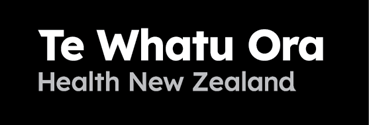 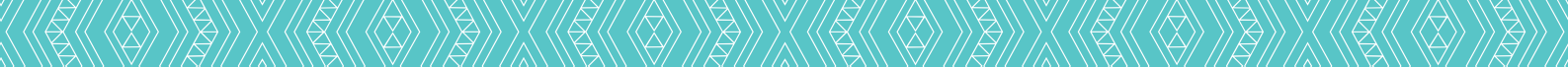 Information from your own health records, or on behalf of someone, can be requested from Te Whatu Ora. Please ensure all sections of the Release of Personal Health Information Request Form are completed, it has been signed appropriately, and the required supporting documents are supplied with your application. There is no charge for this service.Requesting your own personal health information?The request must be in writing by completing a Release of Personal Health Information Request Form.Please include as much detail as possible regarding the information you require, including relevant dates. If you are specific about the information you want, we can respond more quickly to your request.All requests must be accompanied by proof of identification. To protect the privacy of your personal information we need you to provide proof of your identity. Preferred identification includes a photo and signature (for example driver’s licence or passport). If you are unable to provide this, please let us know as soon as possible so an alternative can be arranged.Requesting health information for a child, relative, friend or deceased relative?Additional proof will be required for the following requests.A Child:	As above in 1-3. 	PLUS - Proof of relationship to the child may be required, for example Birth Certificate.Note:	If the request is for a family member who is not a dependant (being a person up to and including 16 years of age) then consent from that person may be required.Relative or Friend: 	As above in 1-3.	PLUS - consent from the patient or a copy of the activated EPOA/PPPR (if applicable).Deceased Relative:	As above in 1-3	PLUS - consent from the Executor/Administrator (if not self).	PLUS - a copy of the relevant page from the Will or Letter of Administration.Note:	If there is no Will, a decision on whether to provide access to the records will be made on a case-by-case basis.How long does it take?The length of time required to collate information will depend on the volume and nature of information requested, particularly where information is held in different places or systems. So, to help us be able to respond to your request in a timely way, please be as specific as possible about the information you require. It may take up to 20 working days for us to respond to your request, however, all efforts are made to process all requests as quickly as possible. Incomplete applications may delay the processing of your request. If your request is urgent, you must provide a reason for the urgency and the timeframe within which you require the information, and all efforts will be made to meet this timeframe. If we are unable to meet the 20-day timeframe, we will be in contact with you.REQUESTING HEALTH INFORMATION
FACT SHEET (continued)
Declined RequestsIn some circumstances we may refuse part, or all of a request for health information. We will let you know why. You do have the right of review of such a decision and can do this by contacting the Privacy Commissioner.Retention and Disposal of InformationUnder the Health (Retention of Health Information) Regulations 1996 and Public Records Act 2005, depending on the type of health information, the minimum retention period of health information could be 10 to 20 years from the day after the most recent date which an individual was provided services from a provider.Once the required retention period has passed, rule 9 of the Health Information Privacy Code 2020 says that health information should be disposed of, securely, unless the health agency has a lawful purpose to retain it.Correcting InformationIf you think the information we have provided to you is inaccurate, you are entitled to ask for it to be corrected. Please contact the Clinical Records at clinical.records@tdh.org.nz or 06 869 0500, extension 8013, or Privacy Officer at Privacy@tdh.org.nz or 06 869 0500, extension 8220, to further discuss this.Need help with your request? If you have any questions about any of the information above, please contact the Clinical Records at clinical.records@tdh.org.nz or 06 869 0500, extension 8013.Privacy CommissionerShould you be dissatisfied with the information provided to you, a complaint can be raised with the Office of the Privacy Commissioner. Please visit their website https://privacy.org.nz/your-rights/resolving-privacy-issues/ for more information. 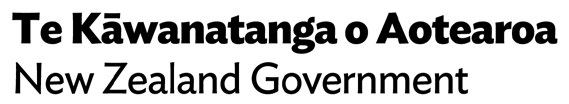 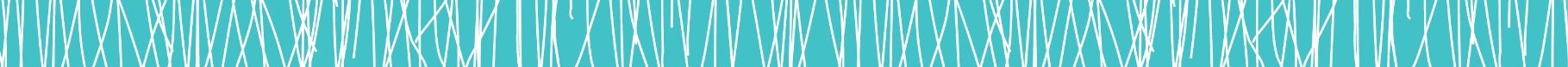 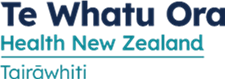 Release of Personal Health Information Request FormHospital(s) this request is for (e.g. Gisborne):Patient Details – person whose records are to be accessedPatient Details – person whose records are to be accessedPatient Details – person whose records are to be accessedPatient Details – person whose records are to be accessedPatient Details – person whose records are to be accessedSurname/Family NameGiven names: Given names: Date of Birth NHI Number: (if known)NHI Number: (if known)Also known as/other/ previous names:Also known as/other/ previous names:Residential Address:Postal Address (if different):Mobile number: Phone number: Email Address:Requestors Details – complete if requesting someone else’s records Requestors Details – complete if requesting someone else’s records Requestors Details – complete if requesting someone else’s records Requestors Details – complete if requesting someone else’s records Requested by (full name): Relationship to Patient:Mobile number: Phone number: Postal Address:Email Address:Basis for Request (select ONE):Basis for Request (select ONE):Supporting Document(s) Required Supporting Document(s) Required Supporting Document(s) Required Supporting Document(s) Required   I am the patient requesting my own information  I am the patient requesting my own information  Photo identity (for example, Driver Licence, Passport)  Photo identity (for example, Driver Licence, Passport)  Photo identity (for example, Driver Licence, Passport)  Photo identity (for example, Driver Licence, Passport)  I am the parent/legal guardian of the child who is under 16 years of age  I am the parent/legal guardian of the child who is under 16 years of age  Photo identity (proof of relationship may be required)  Are there any current Court Orders in place in relation to this child? If yes please provide us with a copy  Photo identity (proof of relationship may be required)  Are there any current Court Orders in place in relation to this child? If yes please provide us with a copy  Photo identity (proof of relationship may be required)  Are there any current Court Orders in place in relation to this child? If yes please provide us with a copy  Photo identity (proof of relationship may be required)  Are there any current Court Orders in place in relation to this child? If yes please provide us with a copy  I have signed consent from the patient  I have signed consent from the patient  Photo identity (of Requestor) and signed consent by Patient  Photo identity (of Requestor) and signed consent by Patient  Photo identity (of Requestor) and signed consent by Patient  Photo identity (of Requestor) and signed consent by Patient  I have signed consent from the patient  I have signed consent from the patientPatient Signature:Patient Signature:  Other agency request with authorisation already collected/signed consent  Other agency request with authorisation already collected/signed consent  Copy of signed documentation authorising release of specified information, or consent signed by Patient  Copy of signed documentation authorising release of specified information, or consent signed by Patient  Copy of signed documentation authorising release of specified information, or consent signed by Patient  Copy of signed documentation authorising release of specified information, or consent signed by Patient  Other agency request with authorisation already collected/signed consent  Other agency request with authorisation already collected/signed consentPatient Signature:Patient Signature:   I have lawful authority over the patient’s affairs   I have lawful authority over the patient’s affairs  Photo identity and copy of lawful authority
(for example, activated EPOA or PPPR)  Photo identity and copy of lawful authority
(for example, activated EPOA or PPPR)  Photo identity and copy of lawful authority
(for example, activated EPOA or PPPR)  Photo identity and copy of lawful authority
(for example, activated EPOA or PPPR)  I have authority as, or consent from, the Executor/Administrator of the deceased estate  I have authority as, or consent from, the Executor/Administrator of the deceased estate  Photo identity and copy of relevant page from the Will or Letter of Administration.   Photo identity and copy of relevant page from the Will or Letter of Administration.   Photo identity and copy of relevant page from the Will or Letter of Administration.   Photo identity and copy of relevant page from the Will or Letter of Administration.    Other – please provide details:   Other – please provide details:   Other – please provide details:   Other – please provide details:   Other – please provide details:   Other – please provide details:Signature of person who will be receiving the information
Please read REQUESTING HEALTH INFORMATION FACT SHEET before signing formSignature of person who will be receiving the information
Please read REQUESTING HEALTH INFORMATION FACT SHEET before signing formSignature of person who will be receiving the information
Please read REQUESTING HEALTH INFORMATION FACT SHEET before signing formSignature of person who will be receiving the information
Please read REQUESTING HEALTH INFORMATION FACT SHEET before signing formSignature of person who will be receiving the information
Please read REQUESTING HEALTH INFORMATION FACT SHEET before signing formSignature of person who will be receiving the information
Please read REQUESTING HEALTH INFORMATION FACT SHEET before signing formNameSignatureDate:Date:Urgent Request – detail of why an urgent request is requiredUrgent Request – detail of why an urgent request is requiredUrgent Request – detail of why an urgent request is requiredDATE required by (ASAP not accepted):DATE required by (ASAP not accepted):REASON for urgency*:Date Range of Information RequiredDate Range of Information Required One admission/treatment (e.g. 1-10 June 2020) Admission Date: Date range (e.g. Feb to Jun 2020) Date Range: Information Requested:  select the categories of information required forInformation Requested:  select the categories of information required for Discharge Summary/Transfer of Care  Mental Health and Addiction Records  General Medical (Physical Health) Records  Maternity Records  Test results, e.g. Bloods, X-rays etc (please specify):  Test results, e.g. Bloods, X-rays etc (please specify):  Other Information (please specify e.g. Bowel Screening):   Other Information (please specify e.g. Bowel Screening): Delivery Details – please select ONE optionDelivery Details – please select ONE option  Courier to Requestors postal address(signature required)  Collection from Clinical Records Department:  Patient is collecting  Other person collecting (must bring photo ID)Name of person:  Post to Requestors postal address  Collection from Clinical Records Department:  Patient is collecting  Other person collecting (must bring photo ID)Name of person:  Electronically   View document (by appointment)Returning Completed Form OptionsReturning Completed Form OptionsPlease return this completed, signed form with supporting copies of required documentation to:Please return this completed, signed form with supporting copies of required documentation to:BY POSTTe Whatu Ora Tairāwhiti, Clinical Records, 421 Ormond Rd, Private Bag 7001, Gisborne 4040IN PERSONClinical Records, 421 Ormond Rd, Gisborne 4040BY EMAILclinical.records@tdh.org.nz  BY EMAILclinical.records@tdh.org.nz  If you need assistance or have questions relating to completing this request form, please contact the Clinical Records on 06 869 0500, extension 8013 to further discuss this.If you need assistance or have questions relating to completing this request form, please contact the Clinical Records on 06 869 0500, extension 8013 to further discuss this.Office Use Only (complete where applicable)Office Use Only (complete where applicable)Office Use Only (complete where applicable)Office Use Only (complete where applicable)Office Use Only (complete where applicable)Office Use Only (complete where applicable)Office Use Only (complete where applicable)Office Use Only (complete where applicable)Office Use Only (complete where applicable)Office Use Only (complete where applicable)Office Use Only (complete where applicable)Date request receivedDate request receivedStaff member who receivedStaff member who receivedStaff member who receivedStaff member who receivedPhoto ID verifiedPhoto ID verified  Yes             Yes             Yes           OR Security questions answeredOR Security questions answeredOR Security questions answeredOR Security questions answered  Yes     Yes   Form of ID used to verifyForm of ID used to verifyID Expiry DateID Expiry DateContact required before commencing process: Contact required before commencing process: Contact required before commencing process: Contact required before commencing process: Contact required before commencing process:   Yes    No   Yes    No Reason if YesReason if YesName of staff member who compiled request:Name of staff member who compiled request:Name of staff member who compiled request:Name of staff member who compiled request:Name of staff member who compiled request:All documents checked to ensure are for correct patient:All documents checked to ensure are for correct patient:All documents checked to ensure are for correct patient:All documents checked to ensure are for correct patient:All documents checked to ensure are for correct patient:All documents checked to ensure are for correct patient:  Yes    No  Yes    NoNo. of pages sentNo. of pages sentRequest Record Spreadsheet Updated?Request Record Spreadsheet Updated?Request Record Spreadsheet Updated?Request Record Spreadsheet Updated?  Yes    No  Yes    NoFile Uploaded to Patient Record?File Uploaded to Patient Record?File Uploaded to Patient Record?File Uploaded to Patient Record?  Yes    NoRelease Authorised byRelease Authorised byDate:Contact required before dispatch of documents: Contact required before dispatch of documents: Contact required before dispatch of documents: Contact required before dispatch of documents: Contact required before dispatch of documents:   Yes    No   Yes    No Reason if YesReason if YesIF Request declined:    In Full    In Part  In Full    In Part  In Full    In Part  In Full    In PartDecision made by:Decision made by:Decision made by:Reason:How Requestor advised of declineHow Requestor advised of declineHow Requestor advised of decline  By Phone          Health Records Counter         Email           By Phone          Health Records Counter         Email           By Phone          Health Records Counter         Email           By Phone          Health Records Counter         Email           By Phone          Health Records Counter         Email           By Phone          Health Records Counter         Email           By Phone          Health Records Counter         Email           By Phone          Health Records Counter         Email         